ConceptsIf a function  has derivatives of all orders, then under certain conditions we can write  as a Taylor series centered at :In the case where , the Taylor series becomesThis is called a Maclaurin series.This expression means that  is the limit of the sequence of partial sums.  The partial sums areThe expression for  is a polynomial of degree .   is called the th-degree Taylor polynomial of  at , or centered at .Course and Exam Description UnitSection 10.11: Finding Taylor Polynomial Approximations of FunctionsSection 10.14: Finding Taylor or Maclaurin Series for a FunctionCalculator FilesTaylor_Polynomials_CAS.tnsUsing the DocumentTaylor_Polynomials_CAS: This calculator file provides a tool for generating and graphing Taylor polynomials.  The degree of the Taylor polynomial is changed using the arrow clicker for , and the value for  can be changed by dragging the point on the -axis or by entering a new -coordinate in the ordered pair displayed on the graph screen.Page 1.1Page 1.2Page 1.3Suggested Applications and Extensions(a) Find the Taylor polynomials up to degree  for  centered at .               Examine these graphs as  increases.       (b) Evaluate  and these Taylor polynomials at , and .       (c) Explain how the Taylor polynomials converge to .Find the Taylor polynomial  for the function  centered at the number .  Observe how the graphs of the Taylor polynomials change as  increases, and find an interval in which the Taylor polynomial is a good approximation to ., 		, 	,		,	,	, 	Find the Taylor polynomial  for the function  centered at 0.  Observed how the graphs change as  increases, find an interval in which the Taylor polynomial is a good approximation to , and find .,	,		,	,	Find the Taylor polynomial  for the function  centered at .  Explain this result.(a) Find the Taylor polynomial  for the function  centered at .(b) Find the Taylor polynomial  for the function  centered at .(c) Find the Taylor polynomial  for the function  centered at .      Explain how this Taylor polynomial is related to those found in parts (a) and (b).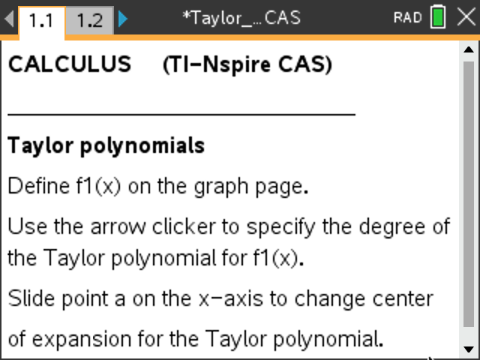 This introductory screen provides information for constructing and graphing a Taylor polynomial for a function .  This function, , is defined on Page 1.2, a Graphs page. Once the function is defined, the degree of the Taylor polynomial is set using the arrow clicker.  The value of , the center of the Taylor polynomial, is set by moving the corresponding point on the -axis or by entering a new -coordinate in the ordered pair displayed on the graph screen.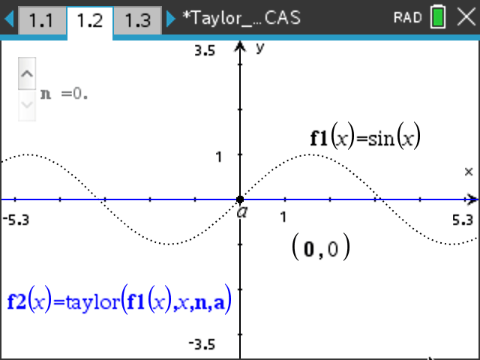 The default settings are , , and .  The function  is plotted as a dotted curve, and the Taylor polynomial, , is plotted in blue.Change the value of  by using the arrow clicker, and change the value of  by dragging the corresponding point on the -axis or by entering a new -coordinate in the ordered pair displayed on the graph screen.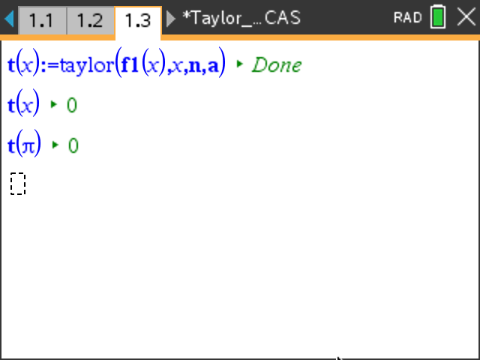 The function  is defined to be the expression for the th-degree Taylor polynomial centered at . The polynomial is displayed by the second Math Box.  The last Math Box is used to evaluate this Taylor polynomial at a specific value.